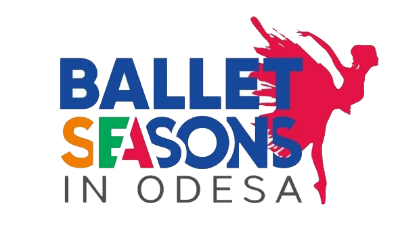 III International Competition of Choreographic Art in Memory of E. Karavaieva "Ballet seasons in Odesa"17.04.2021-18.04.2021Warning! Due to restrictions on cultural events related to the coronary virus pandemic (COVID-19) in 2021, the competition will be held remotely.REGISTRATIONCompetition nameContest periodName and last name Age categoriesІ (junior) - 8-10 yearsII (middle) - 11-13 yearsIII (senior) - 14-16 yearsIV (adult) - 17-19 years;Phone NumberEmailFirst and last name of the managerArtistic directors names-Nomination (Classical dance)-Nomination (Modern choreography)-Performance program (name, time of the performance) - Variation 1-Performance program (name, time of the performance) - Variation 2Additional InformationNumber of accompanying personsWhat technical assistance is needed?